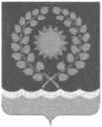 АДМИНИСТРАЦИЯ ПОСЕЛЕНИЯ ЩАПОВСКОЕ В ГОРОДЕ МОСКВЕ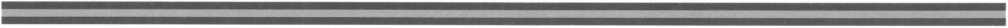 ПОСТАНОВЛЕНИЕот 30 января 2015 года                                                                                          № 4О внесении изменений в Постановление«О создании Единой постоянно действующей комиссии по осуществлению закупок администрации поселения Щаповское»  № 15 от 19.02.2014 г.	В связи с  уходом сотрудника в отпуск по беременности и родам и в связи с изменением должностных обязанностей сотрудника администрации входящих в состав Единой постоянно действующей комиссии по осуществлению закупок администрации поселения Щаповское,  ПОСТАНОВЛЯЮ:1. Внести изменения в Постановление от 19.02.2014 г. № 15 «О создании Единой постоянно действующей комиссии по осуществлению закупок администрации поселения Щаповское», изложив состав Единой постоянно действующей комиссии по осуществлению закупок администрации поселения Щаповское, в новой редакции согласно приложению к настоящему постановлению (приложение);2. Признать утратившим силу Постановление № 58 от 25.08.2015 года «О внесении изменений в Постановление «О создании Единой постоянно действующей комиссии по осуществлению закупок администрации поселения Щаповское»  № 15 от 19.02.2014 г.».3. Настоящее постановление вступает в силу с 02 февраля 2015 года.4. Опубликовать настоящее Постановление в бюллетене «Московский муниципальный вестник» и на официальном сайте администрации поселения Щаповское.	5. Контроль за исполнением настоящего постановления оставляю за собой.Глава администрациипоселения  Щаповское							П.Н. БондаревПриложение  к Постановлению Главы администрации поселения Щаповское № 4 от 30.01. 2015 г.Приложение № 2к Постановлению Главы администрации поселения Щаповское № 15 от 19.02.2014 г. Состав Единой постоянно действующей комиссии по осуществлению закупок администрации поселения ЩаповскоеПредседатель комиссииП.Н. Бондарев – глава администрации поселенияЗаместитель председателякомиссииВ.М. Мясоедов  – заместитель главы администрации поселенияЧлен комиссииА.В.Губернаторова  – начальник правового отдела Член комиссииЕ.В. Савченко – начальник отдела ЖКХиБЧлен комиссииА.Г. Наумочкина – заместитель начальника отдела ЖКХиБЧлен комиссииА.Е. Пашин – главный специалист Член комиссииЕ.Г.Корочкина – главный специалист 